С 23 по 24 октября 2018 года проведена финансово-экономическая экспертиза на постановление администрации  муниципального образования «Мельниковское» «Об  утверждении отчета об исполнении бюджета  муниципального образования «Мельниковское»  за 9 месяцев 2018 года».Бюджет муниципального образования «Мельниковское» за 9 месяцев 2018 года исполнялся в соответствии с требованиями и нормами действующего бюджетного законодательства и  муниципальными правовыми актами. Согласно данных отчета ф. 0503117 за 9 месяцев  в бюджет муниципального образования «Мельниковское»  поступили доходы  в сумме 1 297,8 тыс. рублей или 66,7% от плановых назначений и 66,0% от уточненных назначений на 01.10.2018г., что на 124,8 тыс. руб. больше объема поступлений за аналогичный период 2017 года.Объем собственных доходов за 9 месяцев (244,7 тыс. руб.) в сравнении с аналогичным периодом 2017 года (67,8 тыс. руб.) увеличился  на 176,9 тыс. руб. Бюджет сельского поселения по налоговым и неналоговым доходам исполнен на 60,1% от утвержденного и уточненного планов, т.е. не достиг даже 75% уровень  плановых показателей. Удельный вес в структуре общих доходов составляет 18,9%.  Объем  безвозмездных поступлений по сравнению с 2017 годом уменьшился  на 52,1 тыс. руб. и составил 1 053,1 тыс. руб. Бюджет по безвозмездным поступлениям исполнен на 68,4% от плановых и 67,6% от уточненных назначений. Удельный вес в общем объеме доходов составляют   81,1%.  Налоговая недоимка по налогам, сборам и иным обязательным платежам по состоянию на 01.10.2018 года увеличилась к аналогичному периоду 2017 года на сумму 9,8 тыс. руб. и составила 66,3  тыс. руб.Бюджет муниципального образования «Мельниковское» за 9 месяцев 2018 года по расходам исполнен  на 58,7 % от утвержденного плана и на 58,2% от уточненных бюджетных ассигнований в  сумме 1 143,4 тыс. руб., что на 0,3 тыс. руб. больше объема расходов за аналогичный период 2017 года. За 9 месяцев расходы бюджета сельского поселения превысили 75% уровень от плановых показателей только по разделам «Культура и кинематография» (75,6%) и «Социальная политика» (100%). Бюджет муниципального образования «Мельниковское» за 9 месяцев 2018г. исполнен с профицитом   в размере  154,4 тыс. руб.     Проведенное экспертно-аналитическое мероприятие по  отчету об исполнении бюджета муниципального образования «Мельниковское» за 9 месяцев 2018 года предоставляет основания для независимого мнения о его  достоверности. Документы, подтверждающие изменение доходной базы и расходных обязательств, представлены в полном объеме.Контрольно-счетным отделом  предложен ряд мероприятий  в целях обеспечения полноты учета налогоплательщиков и увеличения доходов сельского поселения.Представление по результатам экспертно-аналитического мероприятия не направлялось.исп.:  инспектор  КСО  Е.В. ТрефиловаКОНТРОЛЬНО-СЧЕТНЫЙ ОТДЕЛ
МУНИЦИПАЛЬНОГО ОБРАЗОВАНИЯ «МОЖГИНСКИЙ РАЙОН»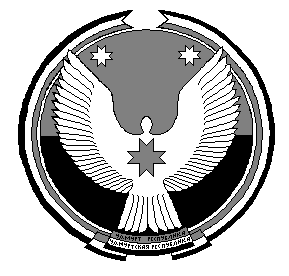 «МОЖГА  ЁРОС»МУНИЦИПАЛ  КЫЛДЫТЭЛЭН ЭСКЕРОНЪЯНО ЛЫДЪЯНЪЯ  ЁЗЭТЭЗ